SRIJEDA 8.4.HJ1. POSLUŠAJ IGROKAZ USKRSNI MEDO, JADRANKE ČUNČIĆ-BANDOV PA ODGOVORI NA     PITANJA U PISANKU.U PISANKU ZAPIŠI NASLOV USKRSNI MEDO, TE NA PITANJA ODGOVORI POTPUNIM REČENICAMA NAKON ŠTO ISPOD NASLOVA PRESKOČIŠ JEDAN RED. POČETNICA STR. 104., ZVUČNI ZAPIS: https://moj.izzi.hr/DOS/104/633.html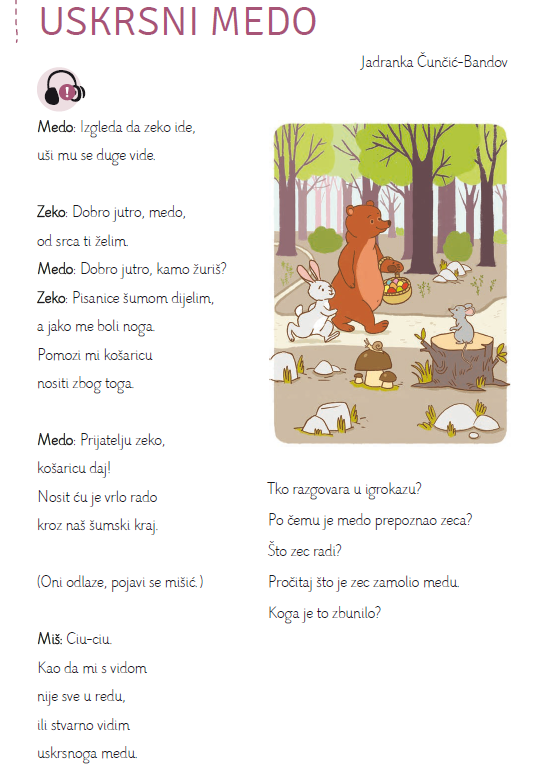 2. ODABERI JEDAN LIK IZ IGROKAZA I NAUČI ČITATI NJEGOV TEKST. ZAMOLI UKUĆANE DA ČITAJU TEKSTOVE OSTALIH LIKOVA. IZVEDITE I ODGLUMITE IGROKAZ.MAT1. PONOVI ZBRAJANJE I ODUZIMANJE BROJEVA DO 10.https://hr.izzi.digital/DOS/104/372.html2. ZAPIŠI U BILJEŽNICU NASLOV: ZBRAJANJE I ODUZIMANJE DO 10 – PONOVIMO, 8.4.3. RIJEŠI ZADATAK:KOLIKO JAJA STANE U PRAZNU KUTIJU? NACRTAJ U BILJEŽNICU I SPOJI.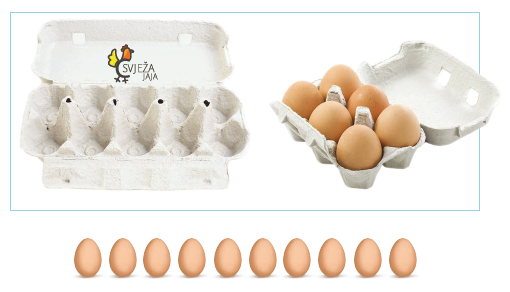 IZRAČUNAJ KOLIKO JAJA VIŠE STANE U VEĆU KUTIJU NEGO U MANJU.KOLIKO ĆE JAJA OSTATI U VEĆOJ KUTIJI AKO SE DVA JAJA RAZBIJU?3. IDUĆE ZADATKE RIJEŠI U BILJEŽNICU. NE MORAŠ IH PREPISIVATI ALI MORAŠ NAVESTI BROJ ZADATKA KOJI RJEŠAVAŠ, IZRAČUNATI GA I ODGOVORITI NA PITANJE POTPUNOM REČENICOM.1. Izračunaj.    5 + 2 = _____			2 + 2 = _____1 + 4 = _____			7 + 2 = _____6 + 3 = _____			9 + 1 = _____2. Izračunaj.9 – 4 = _____			8 – 2 = _____7 – 5 = _____			4 – 2 = _____2 – 1 = _____			6 – 3 = _____3. Umanjenik je 6. Umanjitelj je 4. Kolika je razlika?Račun: ___________________________________________________________________Odgovor: _________________________________________________________________4. Leona ima 4 bojice, a Gabi 3 više. Koliko bojica ima Gabi?Račun: __________________________________________________________________Odgovor: ________________________________________________________________5. Laura je kupila 2 kuglice sladoleda, a Lovro 4 kuglice više. Koliko je kuglica sladoleda kupio Lovro?Račun: _____________________________________________________________Odgovor: ___________________________________________________________